Specifikace služby elektronických komunikací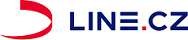 Systém NET Line s.r.o., IČ: 26365863, DIČ: CZ26365863 se sídlem Rokycanova 1929, 35601 Sokolovfirma je zapsána v obchodním rejstříku vedeném u Krajského soudu v Plzni, oddíl C, vložka 15Název organizace / Jméno a příjmení	Jméno a příjmeníMěsto AšAdresa	FunkceKamenná 473/52E-mailAš	35201	macejak.petr@muas.cz; raskova.blanka@muas.czPoznámka:	731454406	354524217Pevné linkyÚčastnické přípojkyTel.: 355 366 355 * E-mail: obchod@line.cz * Web: www.line.cz * Facebook: - *	Stránka 1 z 2Pobočky: Sokolov, Nábřeží Petra Bezruče 1271/1; Karlovy Vary, Sokolovská 180/64; Ostrov, Mírové nám. 733 *Internetové, televizní a paušální službyV                                dne  	V                                dne  poskytovatel - Systém NET Line s.r.o.	účastník - Město AšTel.: 355 366 355 * E-mail: obchod@line.cz * Web: www.line.cz * Facebook: - *	Stránka 2 z 2Pobočky: Sokolov, Nábřeží Petra Bezruče 1271/1; Karlovy Vary, Sokolovská 180/64; Ostrov, Mírové nám. 733 *Dodatek ke smlouvě čísloDodatek ke smlouvě čísloČíslo specifikace / verzeČíslo specifikace / verzeNahrazuje specifikaci / verziNahrazuje specifikaci / verzi06100300253901061003002539011/161/161/151/15Adresa ÚčastníkaAdresa ÚčastníkaKontaktní osoba ÚčastníkaKontaktní osoba ÚčastníkaMěstoPSČMobilní telefonPevný telefon / Fax:Účastník není vlastníkem objektu, ve kterém bude ukončen přístupový okruh. V tomto případě si účastník zajistí  souhlas vlastníka objektu.Účastník není vlastníkem či provozovatelem vnitřních rozvodů v objektu, které budou využity pro Službu. V tomto případě si účastník zajistí souhlas vlastníka objektu.Signalizace	Hlasových kanálů Signalizace	Hlasových kanálů Signalizace	Hlasových kanálů Signalizace	Hlasových kanálů Signalizace	Hlasových kanálů Účastnických přípojek (ÚP)Cena za ÚP Sl. % Celkem Typ změnyúčastnická přípojka ISDNúčastnická přípojka ISDN442250,000500,00 Beze změnyúčastnická přípojka ISDNúčastnická přípojka ISDN442250,000500,00 Beze změnyúčastnická přípojka ISDNúčastnická přípojka ISDN442250,000500,00 Beze změnyslužby IP PBX S50služby IP PBX S501111 500,0001 500,00 Beze změnyspráva telefonního systémuspráva telefonního systému1114 900,0004 900,00 Beze změnyslužby IP PBX Radniceslužby IP PBX Radnice1111 500,0001 500,00 Beze změnyslužby IP PBX Kamennáslužby IP PBX Kamenná1111 800,0001 800,00 Beze změnyPočet účastnických přípojek: 7 Veřejná telefonní čísla s provolbouPočet účastnických přípojek: 7 Veřejná telefonní čísla s provolbouCelkem bez DPH: 11 200,00 KčZáklad tel. čísla ProvolbaPočet čísel Cena za provolbu  Celkem Typ změny Celkem Typ změnyPoznámkaPoznámkaPoznámka3545242X	X=00-991200,00200,00 Beze změny200,00 Beze změnyPočet veřejných telefonních čísel s provolbou: 1Počet veřejných telefonních čísel s provolbou: 1Počet veřejných telefonních čísel s provolbou: 1Počet veřejných telefonních čísel s provolbou: 1Celkem bez DPH: 200,00 KčCelkem bez DPH: 200,00 KčCelkem bez DPH: 200,00 Kč Požadavky na připravenost Účastníka k instalaci Požadavky na připravenost Účastníka k instalaci Požadavky na připravenost Účastníka k instalaci Požadavky na připravenost Účastníka k instalaci1) Hlasové porty PBX účastníka budou pro instalaci připraveny následovně: dle instrukcí Poskytovatele. 2) Účastník zajistí na své náklady konfiguraci PBX a vnitřní rozvody dle pokynů Poskytovatele.1) Hlasové porty PBX účastníka budou pro instalaci připraveny následovně: dle instrukcí Poskytovatele. 2) Účastník zajistí na své náklady konfiguraci PBX a vnitřní rozvody dle pokynů Poskytovatele.1) Hlasové porty PBX účastníka budou pro instalaci připraveny následovně: dle instrukcí Poskytovatele. 2) Účastník zajistí na své náklady konfiguraci PBX a vnitřní rozvody dle pokynů Poskytovatele.1) Hlasové porty PBX účastníka budou pro instalaci připraveny následovně: dle instrukcí Poskytovatele. 2) Účastník zajistí na své náklady konfiguraci PBX a vnitřní rozvody dle pokynů Poskytovatele.1) Hlasové porty PBX účastníka budou pro instalaci připraveny následovně: dle instrukcí Poskytovatele. 2) Účastník zajistí na své náklady konfiguraci PBX a vnitřní rozvody dle pokynů Poskytovatele.1) Hlasové porty PBX účastníka budou pro instalaci připraveny následovně: dle instrukcí Poskytovatele. 2) Účastník zajistí na své náklady konfiguraci PBX a vnitřní rozvody dle pokynů Poskytovatele.1) Hlasové porty PBX účastníka budou pro instalaci připraveny následovně: dle instrukcí Poskytovatele. 2) Účastník zajistí na své náklady konfiguraci PBX a vnitřní rozvody dle pokynů Poskytovatele.1) Hlasové porty PBX účastníka budou pro instalaci připraveny následovně: dle instrukcí Poskytovatele. 2) Účastník zajistí na své náklady konfiguraci PBX a vnitřní rozvody dle pokynů Poskytovatele.1) Hlasové porty PBX účastníka budou pro instalaci připraveny následovně: dle instrukcí Poskytovatele. 2) Účastník zajistí na své náklady konfiguraci PBX a vnitřní rozvody dle pokynů Poskytovatele. Telekomunikační služba Paušál Období Poznámka PoznámkaPROFI KABEL INTERNET 400M7 000,00Beze změnyAš, Kamenná 473/52, MUAš, Kamenná 473/52, MUInternet 100 Mb800,00Od 05/2024Aš, Kamenná 473/52, MUAš, Kamenná 473/52, MUInternet 100 Mb1 000,00Beze změnyAš, Gustava Geipela 379/7, MPAš, Gustava Geipela 379/7, MPHotspot MU 2 ks (včetně konektivity)100,00Beze změnyKonektivita pro Hotspoty MP200,00Beze změnyBezdrátový spoj 1Gb/s1 500,00Beze změnyHotspot MP Ubnt UNIFI AP 4 ks600,00Beze změnySwitch Huawei S1720150,00Beze změnySwitch UBNT 24xGb/s POE1 500,00Beze změnyrestreaming kamery500,00Beze změny1Gb spoj pro připojení budovy LaRitma1 500,00Beze změnyKostelní 43,AšKostelní 43,Ašwifi jednotka2 500,00Od 05/2024Počet aktivních telekomunikačních služeb: 12Jednorázové poplatkyCelkem bez DPH: 17 350,00 KčCelkem bez DPH: 17 350,00 Kč Text jednorázové platby	DPH Počet 	Jedn.	Cena za Sleva	%	jedn.	jednotku 	%	DPH Počet 	Jedn.	Cena za Sleva	%	jedn.	jednotku 	%Celkem bez DPH zřízení služby wifi jednotka	21	10	2 000,00	0	21	10	2 000,00	020 000,00propoj 50 kabelů mezi rozvaděci	21	1	18 786,00	0	21	1	18 786,00	018 786,00Počet jednorázových poplatků: 2PoznámkyCelkem bez DPH: 38 786,00 KčCelkem bez DPH: 38 786,00 KčCelkem bez DPH: 38 786,00 KčSlužby uvedené v této specifikaci se uzavírají na dobu 24 měsíců od data podpisu této specifikace.Služby uvedené v této specifikaci se uzavírají na dobu 24 měsíců od data podpisu této specifikace.Služby uvedené v této specifikaci se uzavírají na dobu 24 měsíců od data podpisu této specifikace.Služby uvedené v této specifikaci se uzavírají na dobu 24 měsíců od data podpisu této specifikace.Služby uvedené v této specifikaci se uzavírají na dobu 24 měsíců od data podpisu této specifikace.